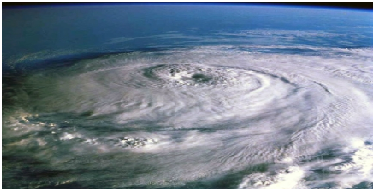 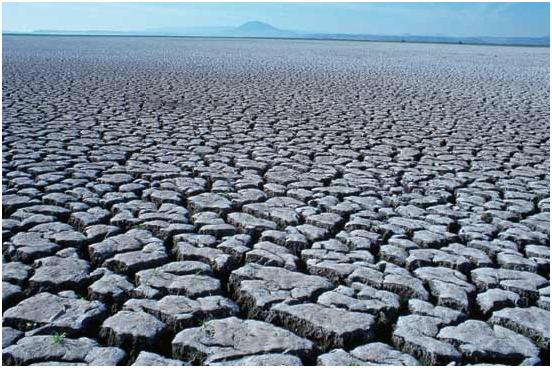 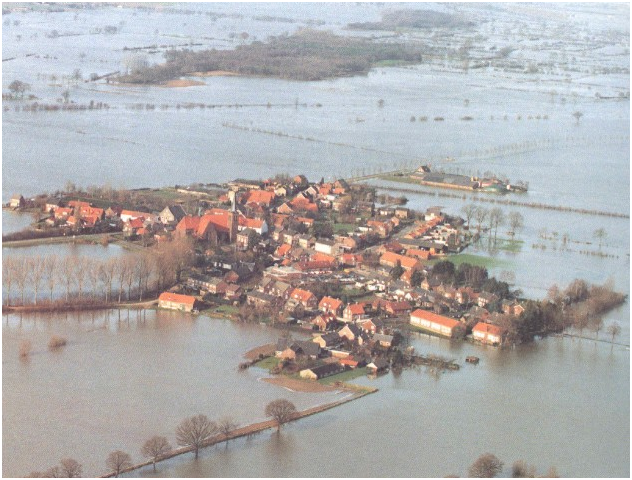 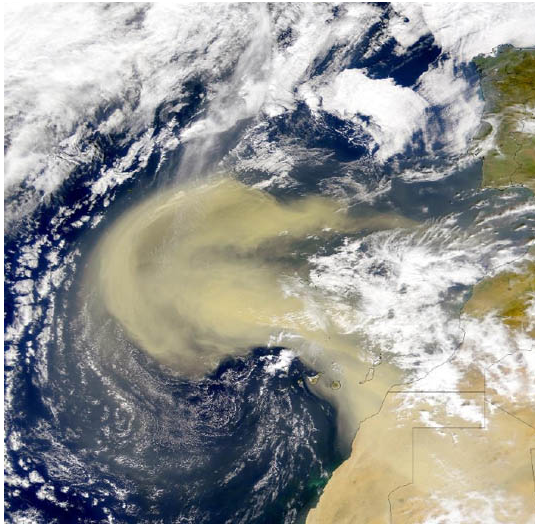 PPCR Thematic Note 1Hydrometeorological services & developmentMany PPCR countries are highly vulnerable to current extremes in climate, such as floods, droughts and storms, which often result in loss of life, property and livelihoods for many. For example, in Bangladesh alone, storms and floods have resulted in the deaths of 482,566 people and economic losses of $15,823,700, since 1970. In many regions, climatic extremes are expected to become more frequent and/or intense with climate change. In order to be better prepared for severe weather events and also for changes in climatic norms, many PPCR countries have identified improvements to hydrometeorological data and networks as a priority need. Assistance in this area may include a broad range of activities, such as: improvements to remote sensing equipment, expansion of river basin monitoring capabilities, training in use of relevant software, improved in-country climate modeling abilities, and establishment of early flood warning systems. Key issuesMoving towards a new generation of hydromet projects entails a broad set of issues and challenges that need to be met. Institutional capacity building, provision of hydromet equipment, and better linkages with the communities for improved risk communication have all been highlighted as important areas in the SPCRs. Securing sustained support for the programs is also likely to emerge as a concern. An important ingredient for successful CIS programs – particularly with regard to early warning systems – is the determination of user needs and how to best communicate targeted information to users (e.g., communities) in a way that is most relevant for them. At present there is little emphasis on this aspect in the SPCRs, but it is an issue that will continue to be addressed with the country/project teams.Table 1: Extreme climatic events in PPCR countries* Including storm surges.** Glacial Lake Outburst FloodsFigure 1: Baseline conditions wrt hydrological monitoring, as reported by PPCR countries
Table 2a: Types of activities to be undertaken through hydromet improvements
Figure 2b: Country activities relating to Early Warning Systems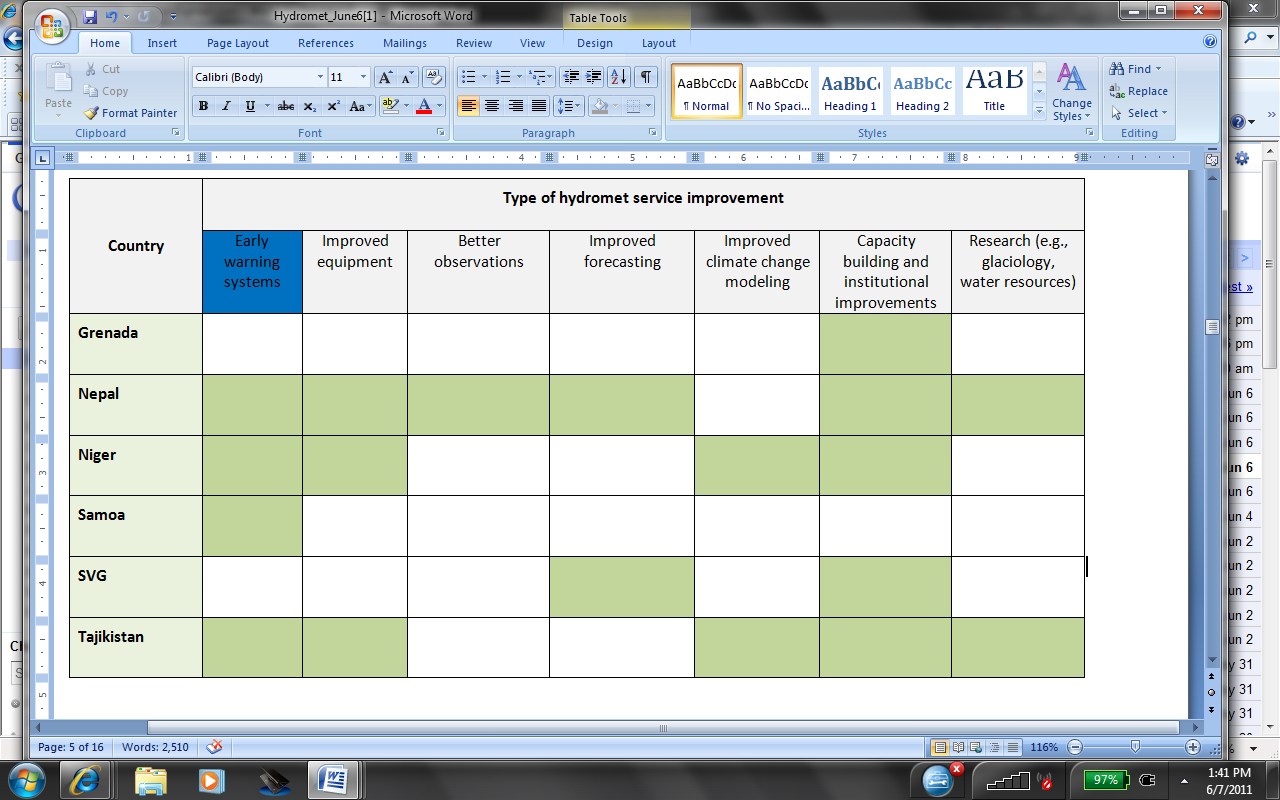 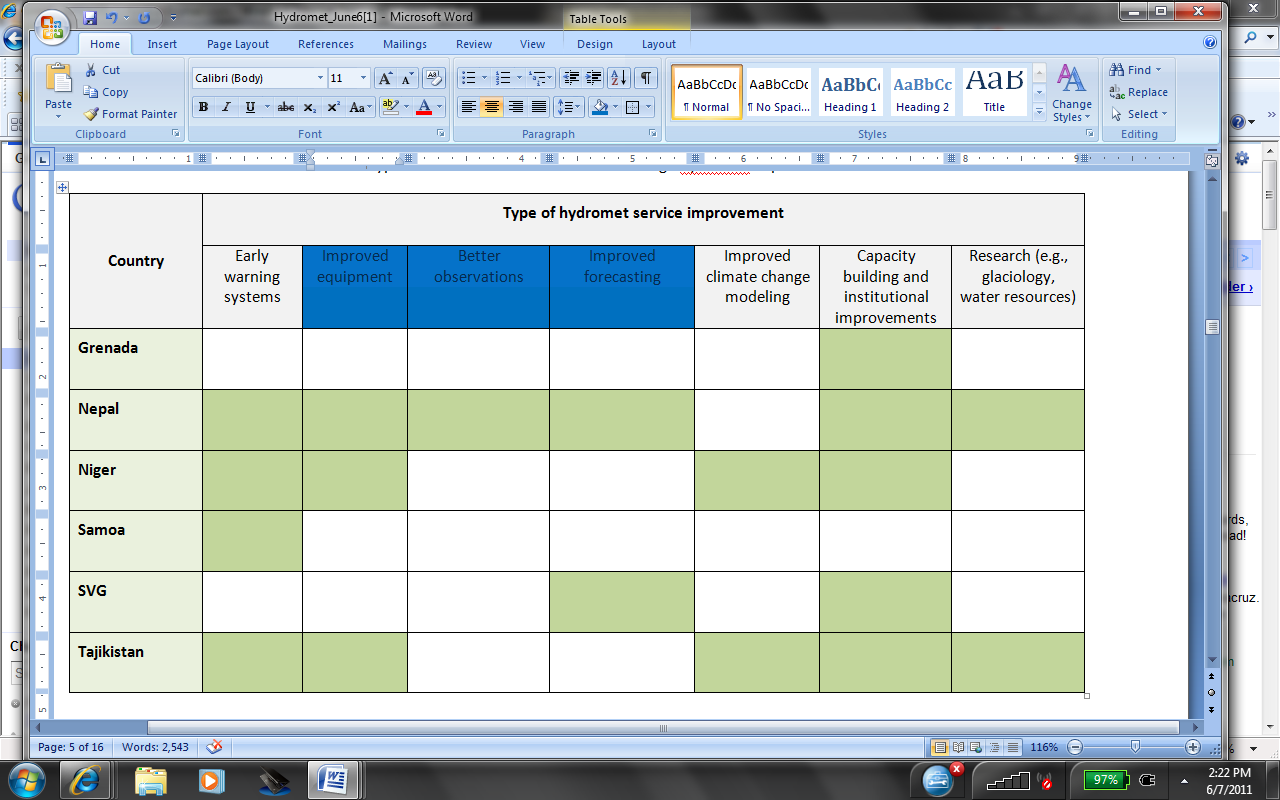 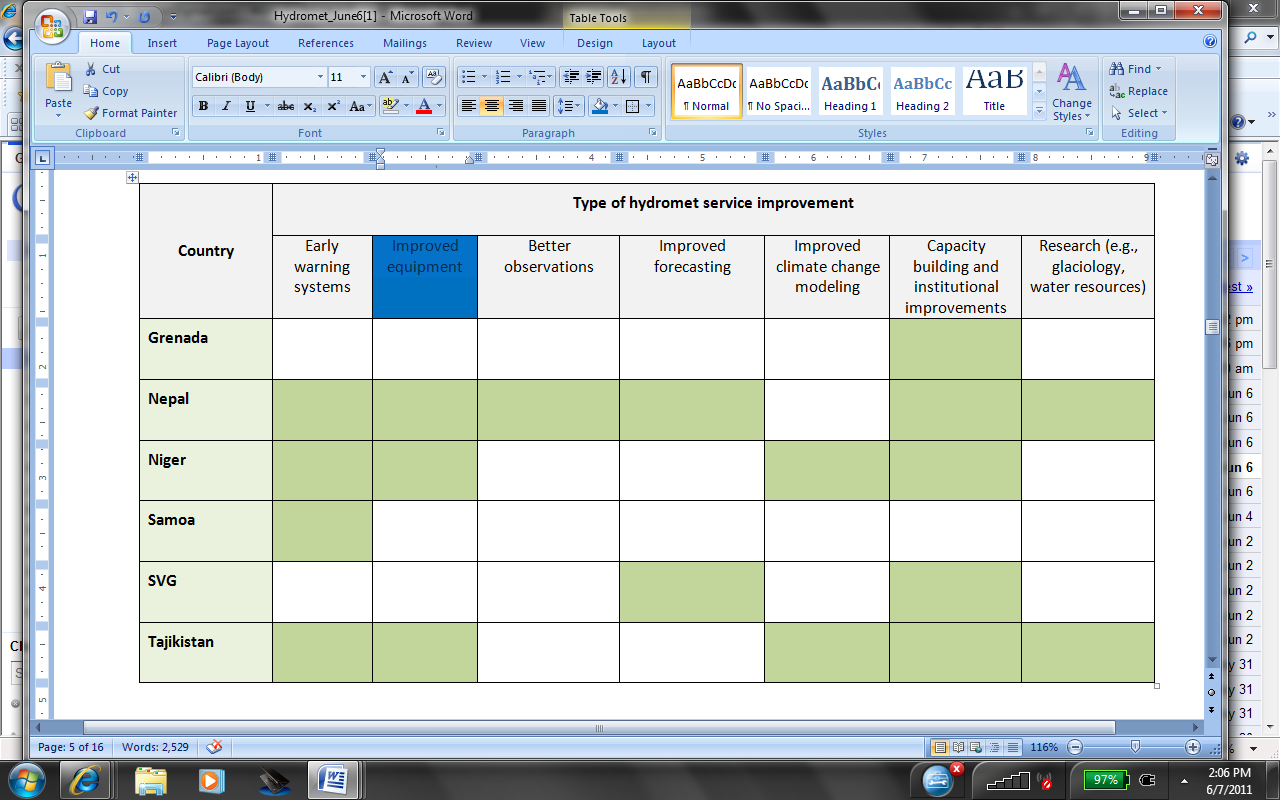 Figure 2c: Activities relating to improvements in hydromet equipment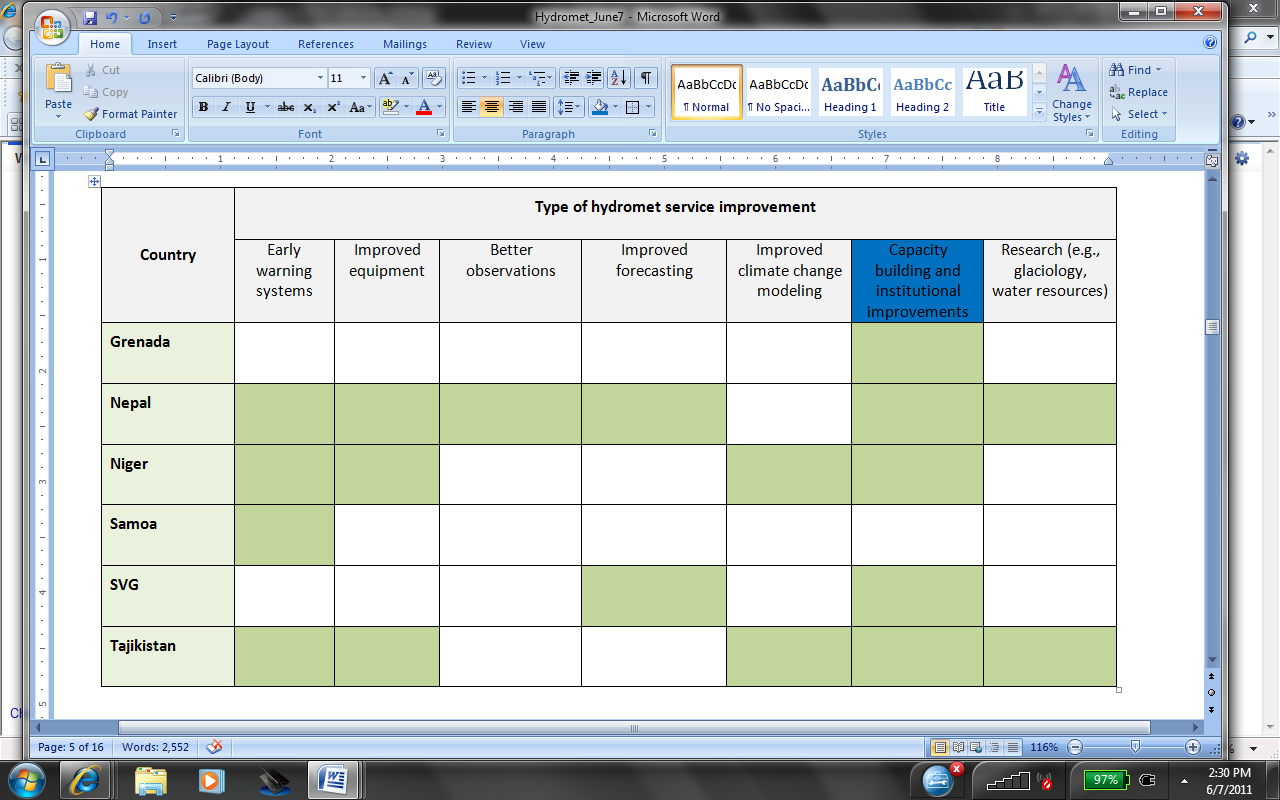 Figure 2d: Capacity building related activities relating to hydromet improvementsTable 3: Allocations (indicative) for Hydrometeorological Improvements*Often in the SPCRs, the cover sheet mentions the PPCR amount requested but the detailed project information section just refers to “PPCR funding” (so I’m not sure if that refers to received or requested).**Figures not available for individual components/sub-components so total investment component or project cost is given.CountryExtreme eventExtreme eventExtreme eventExtreme eventExtreme eventExtreme eventExtreme eventExtreme eventExtreme eventCountryInundationFlash flooding/ heavy rainfallDrought/dry periodsHurricanes/trop. cycl.*GLOFs**SandstormsLandslidesLocust invasionsHeatwavesBangladeshCambodiaGrenadaMozambiqueNepalNigerSamoaSVGTajikistanZambiaCountryType of hydromet service improvementType of hydromet service improvementType of hydromet service improvementType of hydromet service improvementType of hydromet service improvementType of hydromet service improvementType of hydromet service improvementCountryEarly warning systemsImproved equipmentBetter observationsImproved forecastingImproved climate change modelingCapacity building and institutional improvementsResearch (e.g., glaciology, water resources)CambodiaGrenadaMozambiqueNepalNigerSamoaSVGTajikistanZambiaCountryType of Early Warning System (EWS) activityType of Early Warning System (EWS) activityType of Early Warning System (EWS) activityType of Early Warning System (EWS) activityCountryWarnings & alertsCommunity-based EWSCapacity buildingEmergency responseUser needsCambodiaConstruction and upgrading of early warning systems; strengthen national capacity for flood and drought forecasting.Some funds will be directed to establish community-based early warning systems, with special attention given to areas of importance for women, youth & indigenous communitiesIncreased capacity of relevant local government agencies onflood and drought forecasting and early warningMozambiqueDesign of a fully integrated and comprehensive early warning system including flood monitoring and forecasting for Limpopo and Zambezi basinsIntegrated capacity building program will ensure improvements in short-term (a few days) forecasts as well as longer-term climate changeDevelop, design, procure, and install decision support toolsNepalStrengthen links to community based early warning systems for GLOFsSupport the early warning system operationalization at the community level through an ICT (information, communication, training) campaignNepalDesign, develop, establish and testcommunity-based early warning systems in priority vulnerable communitiesSupport the early warning system operationalization at the community level through an ICT (information, communication, training) campaignNigerEstablish an alert system for risks associated with climate changeSamoaAssess adequacy of early warning systemsInstall community early warning systemsAssess adequacy of safe havens for retreat during a disaster eventTajikistanImprove the national hydro-meteorological monitoring system to provide timely warnings on dangerous events, support water management, and build the evidentiary basis for climate variability and change Bolstering the forecasting, warning, and response system for Emergency SituationsZambiaDevelop and apply EWS that combine scientific and indigenous knowledge.At community level, appropriate ICT technology and crowdsourcing tools will be used to structure and georeference information to allow the various Platforms to carry out a deeper analysis of the problems, and elaborate appropriate responses to problems emerging from the field. 2-way communication.Ensure dissemination of climate information (climate conditions, early warning, or specialized adaptation advice) through simplified language, easily understandable by different users.CountryType of hydromet equipment improvementsType of hydromet equipment improvementsType of hydromet equipment improvementsCountryObservation and forecastingStrengthening networks ICT and data processingCambodiaInstallation of hydro-meteorological monitoring facilities.Improving hydromet data management networksMozambiqueProcurement and installation of equipment and services for rehabilitation and modernization of hydrometric network; design and quantify the hydro-meteorological networksConduct an assessment of existing hydro-meteorological data; assess the efficiency and quality of data supplied from the present monitoring structures and of the equipment used for data collection and propose adequate models according to the characteristics of each region; improve processing and analysis of data; upgrading of the existing manually operated stations and database; define roles, functions, and coordination mechanisms between those institutions responsible for the collection of dataNepalProcure and install real-time hydro-meteorological monitoring equipment (e.g. rain gauges, snow pillows/gauges, water level gauges, discharge measurement equipment, mid-atmosphere weather radars for country-wide 3-day forecasting, automatic weather stations, lightning detectors and wind profilers etc.) and appropriate telemetry systemNigerStrengthen the network of meteorological equipmentStrengthen technical services for the collection and processing of climatic dataSVGStrengthen hydrometeorological monitoring and analysis;SVGStrengthen marine forecasting abilityTajikistanMajor technical re-equipment of the observation networksStrengthening of the information-technology base of the serviceZambiaRehabilitation and upgrading of existing hydro-meteorological stations; installation of selected automated stations in the two sub-basins; upgrading of satellite receiving equipment and electronic links; selected purchase of satellite imagery and digital elevation models to supportclimate information disseminationPublic-private partnership to support development of a mobile phone platform to disseminate climate information to famers about weather and prevailing market conditions.   CountryType of capacity building activityType of capacity building activityType of capacity building activityType of capacity building activityCountryData collection, analysis & sharingCapacity for V&A assmtInstitutional strengtheningModelingCambodiaStrengthen national capacity for flood and drought forecasting& event mgmt.GrenadaProvide training on Geographic Information Systems, GPS tools, information and database management, as well as provision of necessary goods for the establishment of the planning information system.MozambiqueEconomic valuation of hydromet information will guide agencies in deciding what investments to undertake to improve servicesImprove modeling capacity for hydrology, weather, and climate; standardized training programs for staff on the design, installation, operation and maintenance for the water resources monitoring equipment, facilities and data acquisition methods, management information system and installed hydrological models; programs to increase technical capacities to process and interpret information from climate modelsNepalSupport capacity building to promote effective system use, including training, software and hardware, communication/networking systems NigerStrengthening the capacities of actors in the processing and analysis of climatic data, hydrological and meteorological dataStrengthening and increasing training for the assessment of vulnerability and adaptive capacity to climate variability and climate change in all sectors of developmentSVGTechnical training and capacity building for Met Officers and Met officers; Capacity building of CSWATajikistanInstitutional strengthening of the hydromet servicesEstablish dynamic downscaled modeling capacity within Hydromet; Develop capacity to analyze and interpret output from climate models and science. This will include training of local experts (Hydromet, experts from academia, line ministries, NGOs, vulnerable communities) on climate impact modeling and applied risk management scienceZambiaFormulation of coherent policy for climate information sharing.CountryComponentPPCR PartnersPPCR PartnersFunding (US$million)Funding (US$million)Funding (US$million)Funding (US$million)Funding (US$million)CountryComponentPPCR PartnersPPCR PartnersPPCR funding*PPCR requestedPPCR requestedCo-financingCo-financingCambodiaPromoting Climate-Resilient Water Resources and Related Infrastructure (Investment Component 1, Projects 1 & 2)ADBADB19**63**63**MozambiqueInvestment Project 3: Climate-resilient water-enabled growth: transforming the hydro-meteorological services WBWB101055NepalBuilding Resilience to Climate-Related Hazards (Investment Project 2)WBWB41TBDTBDNigerImprovement of Climate Forecasting Systems and Operationalization of Early Warning SystemsAfDB, IFCAfDB, IFC15 252531.531.5TajikistanImprovement of Weather, Climate and Hydrological Service Delivery WBWB777TajikistanClimate Science and Modeling ProgramWBWB3TBDTBDGrenadaDisaster Vulnerability and Climate Risk Reduction Project (Investment Project 1; Component 2; sub-component 2.1)WBWB15.2**15.5515.551010GrenadaGrenada Water Resources Assessment and Management Study  (Technical Assistance 1)WBWB0.40.40.4SVGAcquisition and installation of telemetric hydro-climatic weather stations and software (Investment Project Component 2.1)WBWB0.580.58TBDTBDSVGStrengthening Met Office capacity (Component 3.3)WBWB0.2250.225SVGStrengthening capacity of CSWA (Component 3.4)WBWB0.040.04SamoaEnhancing the Climate Resilience of Coastal Resources and Communities (KM component of Investment Project 2)WBWB1.21.2ZambiaInvestment Project 1: Strengthening Climate Resilience in Zambia and the Barotse Sub-Basin (Component A2: Strengthened Climate Information)8881.5ZambiaInvestment Component 3: Private Sector Support to Climate Resilience.  (Component 2: Climate Information and Dissemination Networks (weather, technical and market information to farmers) through Mobile Telecommunication Technology)IFC1.81.81.84.5